SAYIN VELİLERİMİZ;Sorumluluk çantam projesine bu ay başlıyoruz. Hazırladığımız çantanın içerisine çocuklarınızın  eve getirmesi için bir adet kitap koyacağız. Kitabın eve geldiği gibi okula bir gün sonra geri dönüşünün sağlanması gerekmektedir. Kitabın yırtılmaması ve ertesi gün çantayla beraber okula getirilmesi çocuğunuzun sorumluluğundadır. Kitap gibi çantanın da eve geldiği şekilde sağlam bir şekilde okula geri getirilmesi gerekmektedir.Eve gelen hikayeyi çocuğunuza birkaç defa okumanızı ve size hikayeyi anlatmasını sağlamanızı rica ediyoruz.Bu projeyle amaçlanan çocuklarda kitap sevgisinin oluşmasını sağlamak, kitap kullanma alışkanlığı kazandırmak, sorumluluk bilinci geliştirmek, Türkçeyi doğru kullanmalarını sağlamak, kendisini toplum içinde ifade edebilmesini sağlamak, doğru soru cümlesi kurabilmesini sağlamaktır.Aşağıdaki çantaya benzer bir çantayı veli desteğiyle sınıfım için yaptırmıştım.Kitap giden öğrencilere hangi kitabın hangi gün gittiği ile ilgili bir çizelge de hazırladık.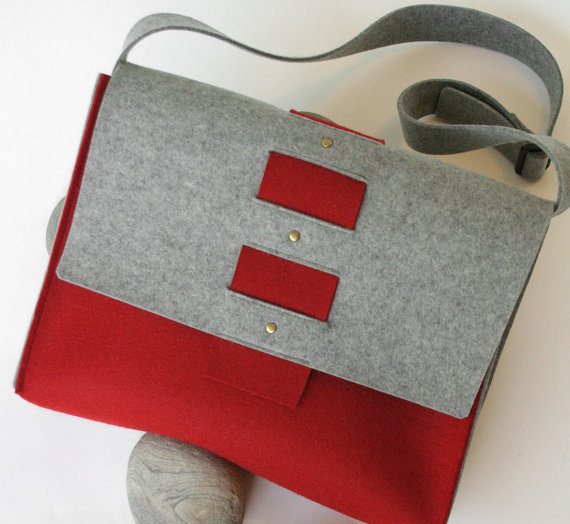 